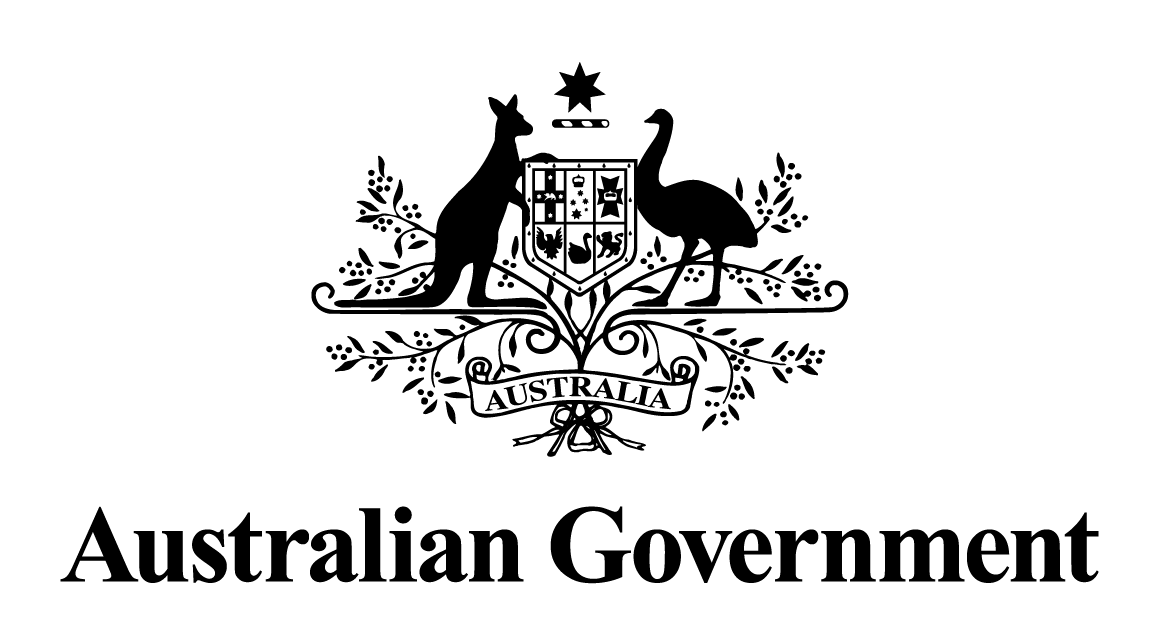 Australian Government response to the 
  report:May 2024Response to the recommendationsDissenting report by the Australian Greens - Recommendation 1That any firm that provides audit services for a significant proportion (for example, more than 5 per cent) of companies capitalised or operating in Australia be prevented from providing non-audit services.Australian Government response The Government notes this recommendation. However, given the passage of time since this report was tabled, a substantive Government response is no longer appropriate.Dissenting report by the Australian Greens - Recommendation 2That the regulatory regime for auditing be simplified, with a single body being responsible for accounting, auditing and assurance standards; and another body being responsible for enforcement, currently ASIC.Australian Government response The Government notes this recommendation. However, given the passage of time since this report was tabled, a substantive Government response is no longer appropriate. 